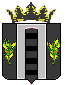 АДМИНИСТРАЦИЯ  ПОГРАНИЧНОГО МУНИЦИПАЛЬНОГО  ОКРУГАОТДЕЛ  ОБРАЗОВАНИЯПРИКАЗ09.03.2021.                                       п. Пограничный                                 № 30Об общественном наблюдении при проведении Всероссийских проверочных работ в Пограничном муниципальном округе  в 2021 годуВ соответствии с Порядком проведения Всероссийских проверочных работ в 2021 году в общеобразовательных организациях Пограничного муниципального округа с целью обеспечения открытости и прозрачности процедуры ВПРПРИКАЗЫВАЮ:Утвердить список общественных наблюдателей в период проведения Всероссийских проверочных работ в 2021 году (приложение 1).Руководителям общеобразовательных организаций и общественным наблюдателям изучить и использовать в работе «Рекомендации для общественных наблюдателей при проведении Всероссийских проверочных работ» (приложение 2) и форму протокола (приложение 3).Общественным наблюдателям по завершению написания Всероссийских проверочных работ в 2021 году направить протоколы муниципальному координатору (Третьяковой Т.В.) Контроль за исполнением настоящего приказа возложить на Третьякову Т.В., главного специалиста по школам отдела образования Администрации Пограничного муниципального округа.Начальник отделаобразования                                                                                                         Н.Г. Панкова